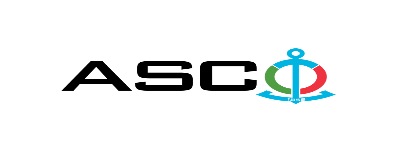 “AZƏRBAYCAN XƏZƏR DƏNİZ GƏMİÇİLİYİ” QAPALI SƏHMDAR CƏMİYYƏTİNİN№AM-079/2021 NÖMRƏLİ 23.11.2021-Cİ QAYNAQ ÇUBUQLARININSATINALINMASI MƏQSƏDİLƏ KEÇİRDİYİAÇIQ MÜSABİQƏNİN QALİBİ HAQQINDA BİLDİRİŞ                                                              “AXDG” QSC-nin Satınalmalar KomitəsiSatınalma müqaviləsinin predmetiQAYNAQ ÇUBUQLARININSATINALINMASIQalib gəlmiş şirkətin (və ya fiziki şəxsin) adı                         AK PİPİNG MATERİALS MMCMüqavilənin qiyməti                                           418753.45 AZNMalların tədarük şərtləri (İncotresm-2010) və müddəti                                     DDPİş və ya xidmətlərin yerinə yetirilməsi müddətiİl ərzində hiss-hissə